1	بيانات السياسات العامة (يتبع)1.1	أدلى المتحدثون التالية أسماؤهم ببيانات سياسة عامة:-	السيد هكتور ويسي، أمين تكنولوجيا المعلومات والاتصالات، أمانة التحديث الحكومية (الأرجنتين) (انظر	
https://www.itu.int/web/pp-18/en/speech/59)؛-	السيد فان تام، نائب وزير المعلومات والاتصالات (فيتنام) (انظر	
https://www.itu.int/web/pp-18/en/speech/34)؛-	السيد جاوزيونغ شين، نائب وزير الصناعة وتكنولوجيا المعلومات (الصين) (انظر	
)؛-	السيد غوبيند سينغ ديو، وزير الاتصالات والوسائط المتعددة (ماليزيا) (انظر	
 )؛-	السيد عبد الله بالديه، وزير التواصل والاتصالات والبريد والاقتصاد الرقمي (السنغال) (انظر	
)؛-	السيد أيوب كارا، وزير الاتصالات (إسرائيل) (انظر )؛-	السيد كونستانتين نوسكوف، وزير التنمية الرقمية والاتصالات ووسائل الإعلام الجماهيري (الاتحاد الروسي) (انظر
)؛-	السيدة باولا إنغابيريه، وزيرة تكنولوجيا المعلومات والاتصالات والابتكار (رواندا) (انظر	
)؛-	السيدة أورسولا أووسو إيكوفول، وزيرة الاتصالات (غانا) (انظر	
)؛-	السيدة مارتا نوفاكوفا، وزيرة الصناعة والتجارة (الجمهورية التشيكية)، التي ذكّرت بالتبرع الذي قدمته حكومتها لمشروع مباني المقر الجديد للاتحاد (انظر )؛-	السيد وولفغانغ كريسمان، رئيس شعبة السياسة الدولية للخدمات الرقمية والبريدية، الوزارة الاتحادية للشؤون الاقتصادية والطاقة (ألمانيا)، الذي قال إن بلده يعتزم الإبقاء على مساهمته في الاتحاد عند مستوى 25 وحدة مساهمة (انظر	
)؛-	السيد ويلفريدو غونزاليس فيدال، نائب وزير الاتصالات (كوبا) (انظر	
)؛-	السيد أفاماساغا ليبويا ريكو توباي، وزير الاتصالات وتكنولوجيا المعلومات (ساموا) ) (انظر	
https://www.itu.int/web/pp-18/en/speech/108)؛ -	السيدة أرونا سونداراراجان، نائبة وزير الاتصالات (الهند) (انظر	
)؛-	السيد أمير خضر، الوكيل الفني الأقدم لوزارة الاتصالات (العراق)	(انظر
)؛-	السيد كارول أوكونسكي، وزير الدولة للشؤون الرقمية (بولندا) (انظر	
)؛-	السيد ليوناردو موريس، مفوض الهيئة الوطنية للاتصالات (ANATEL) (البرازيل) (انظر	
)؛-	السيد سورين ميهاي غرينديانو، رئيس الهيئة الوطنية لإدارة وتنظيم الاتصالات (ANCOM) (رومانيا) (انظر
)؛-	السيد جورجيوس كومودروموس، مدير إدارة الاتصالات الإلكترونية، وزارة النقل والاتصالات والأشغال (قبرص)؛-	السيد لويس هنري مولينا، رئيس مجلس الإدارة، المعهد الدومينيكي للاتصالات (INDOTEL) (الجمهورية الدومينيكية) (انظر )؛-	السيدة جولييتا تنشيفا، مديرة إدارة العلاقات العامة، وزارة النقل وتكنولوجيا المعلومات والاتصالات (بلغاريا)؛ (انظر
)؛-	السيد ماركو بيليزا، مستشار وزير التنمية الاقتصادية (إيطاليا) (انظر	
)؛-	السيدة إيكا كوبوسيدزي، رئيسة إدارة الاتصالات وتكنولوجيا المعلومات والتكنولوجيات الحديثة، وزارة الاقتصاد والتنمية المستدامة (جورجيا)؛ (انظر https://www.itu.int/web/pp-18/en/speech/176).رُفعت الجلسة في الساعة 1225.___________مؤتمر المندوبين المفوضين (PP-18)
دبي، 29 أكتوبر - 16 نوفمبر 2018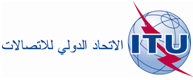 الجلسة العامةالوثيقة 95-A5 نوفمبر 2018الأصل: بالإنكليزيةمحضر الجلسة العامة الثانيةمحضر الجلسة العامة الثانيةالثلاثاء 30 أكتوبر2018، الساعة 0935الثلاثاء 30 أكتوبر2018، الساعة 0935الرئيس: السيد ماجد المسمار (الإمارات العربية المتحدة)الرئيس: السيد ماجد المسمار (الإمارات العربية المتحدة)موضوعات المناقشةالوثائق1بيانات السياسات العامة (يتبع)-الأمين العام:
هولين جاوالرئيس:
ماجد المسمار